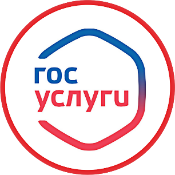 «Продажа земельных участков, находящихся в муниципальной собственности на которых расположены здания, сооружения, собственникам таких зданий, сооружений либо помещений в них»131Муниципальная услуга "Продажа земельных участков, находящихся в муниципальной собственности на которых расположены здания, сооружения, собственникам таких зданий, сооружений либо помещений в них "Заявление подается через Российский портал "Госуслуги РФ" (gosuslugi.ru)1) Вход в профиль заявителя с помощью его логина и пароля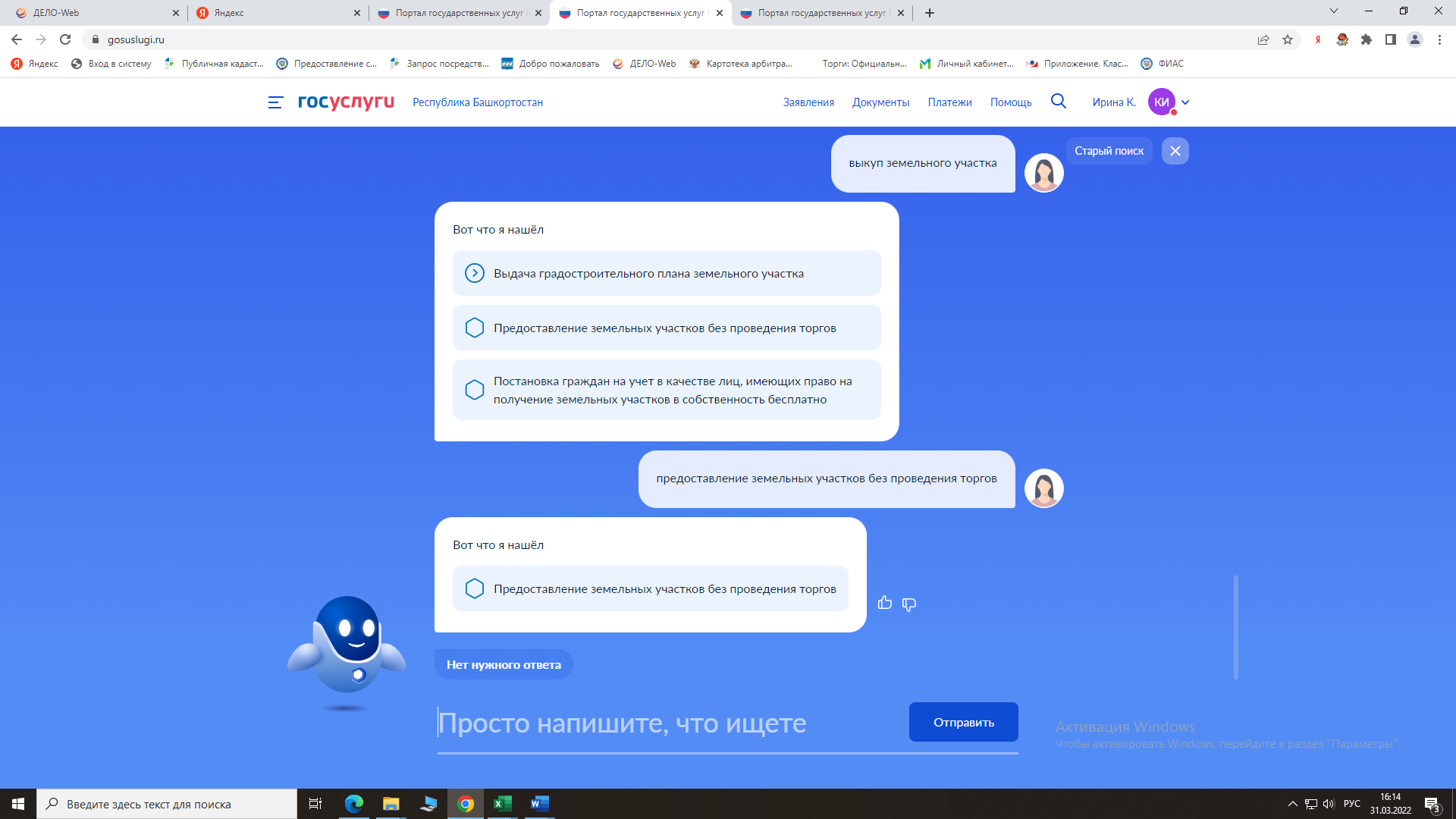 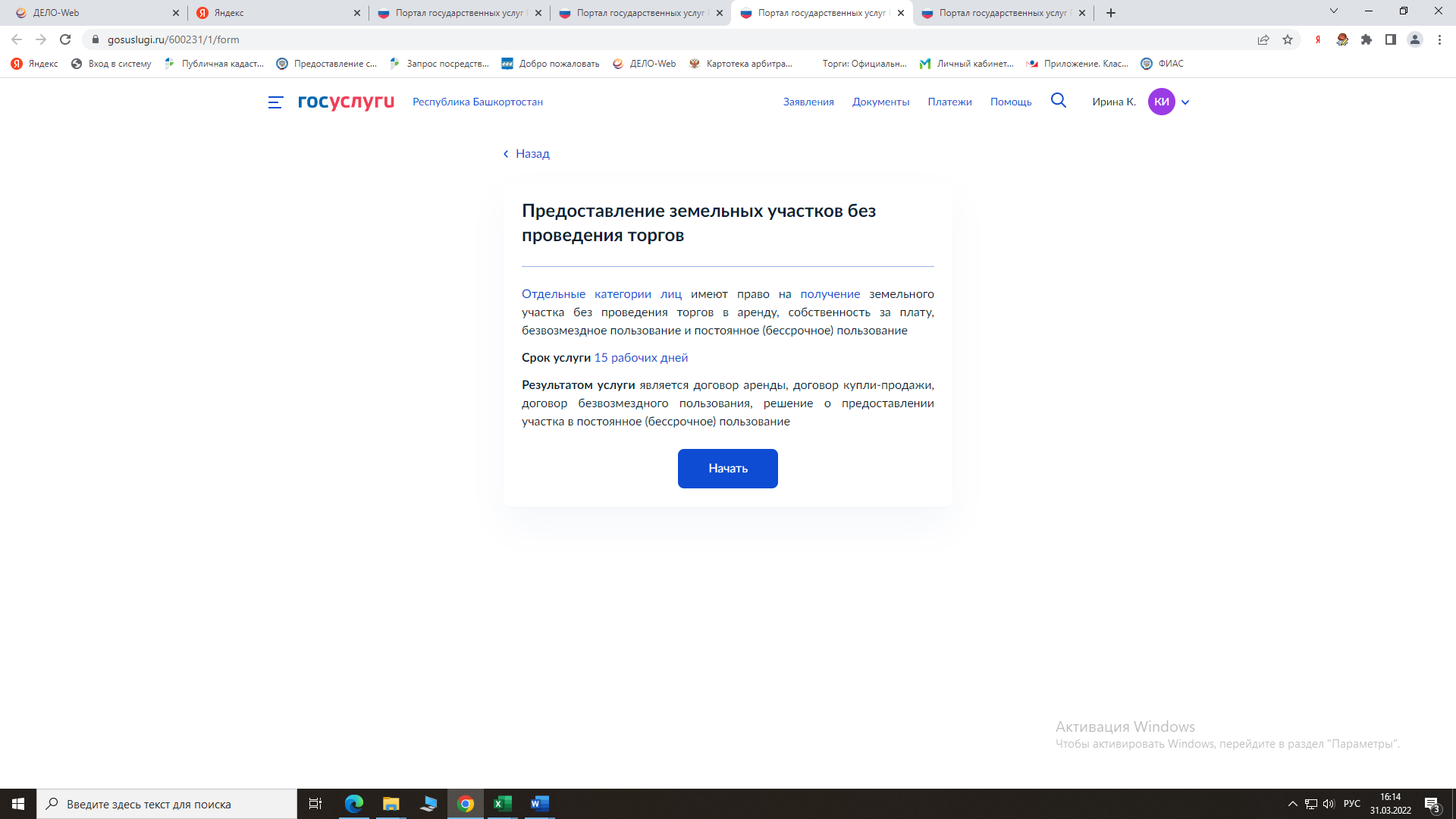 132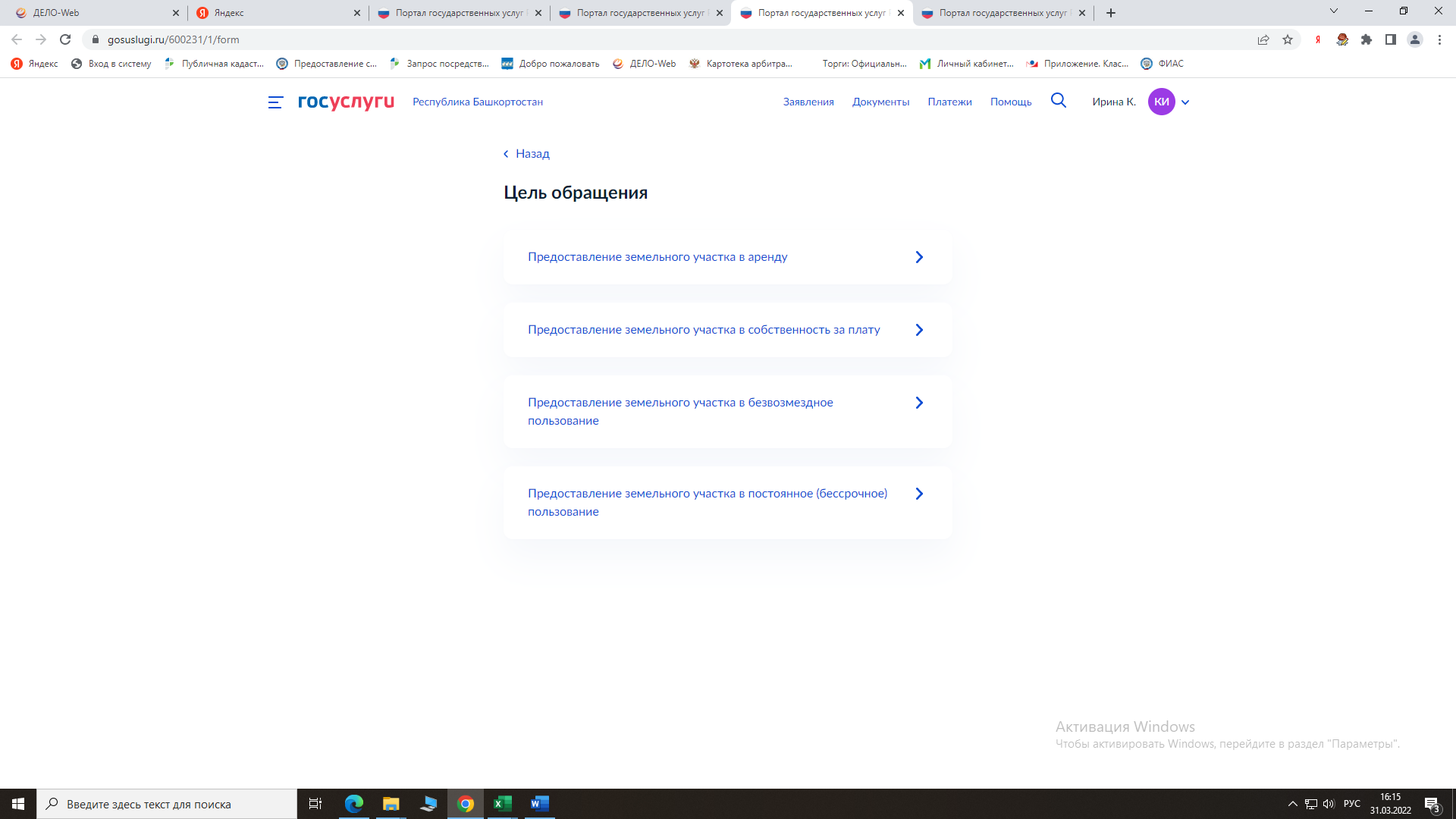 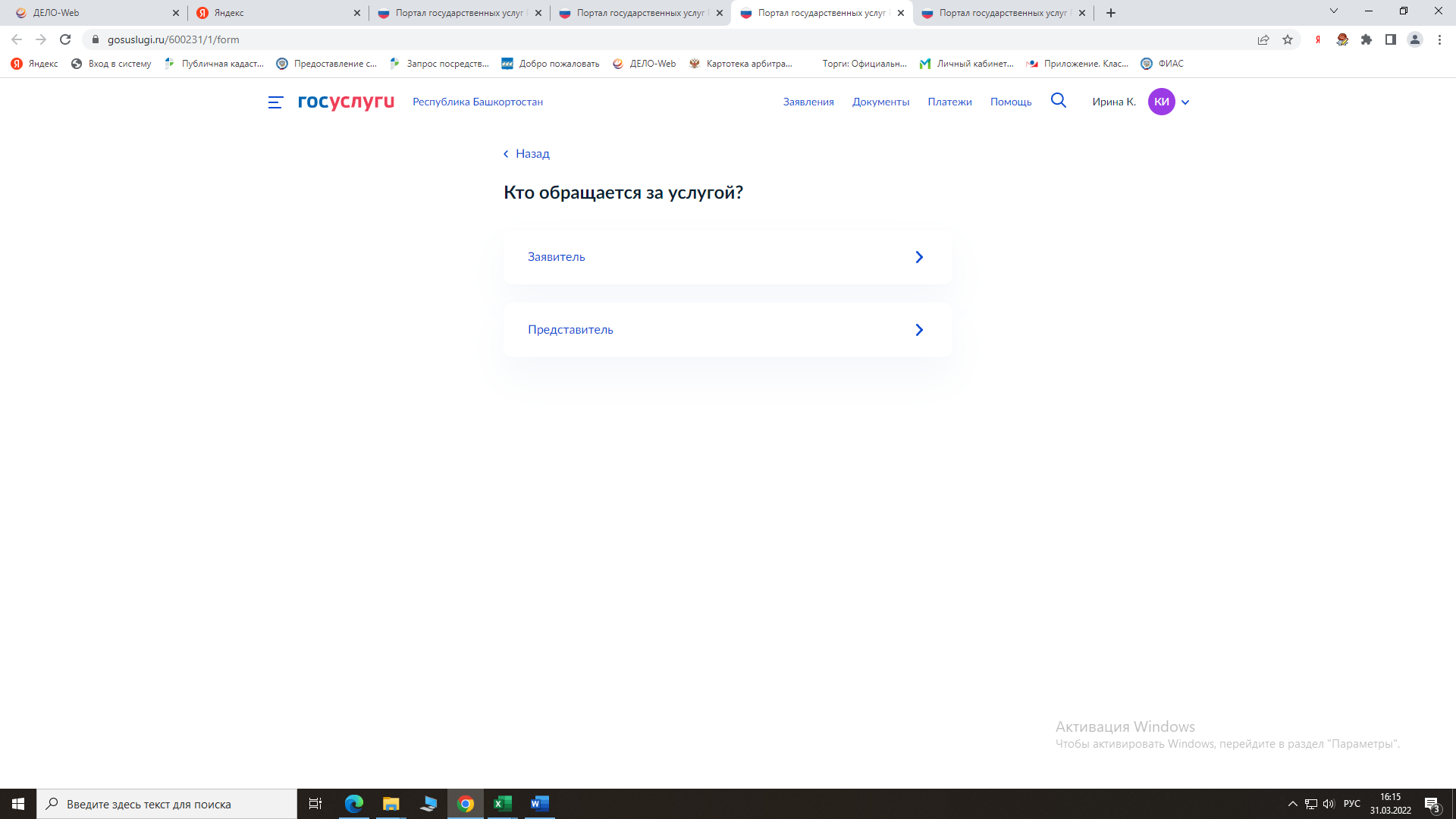 133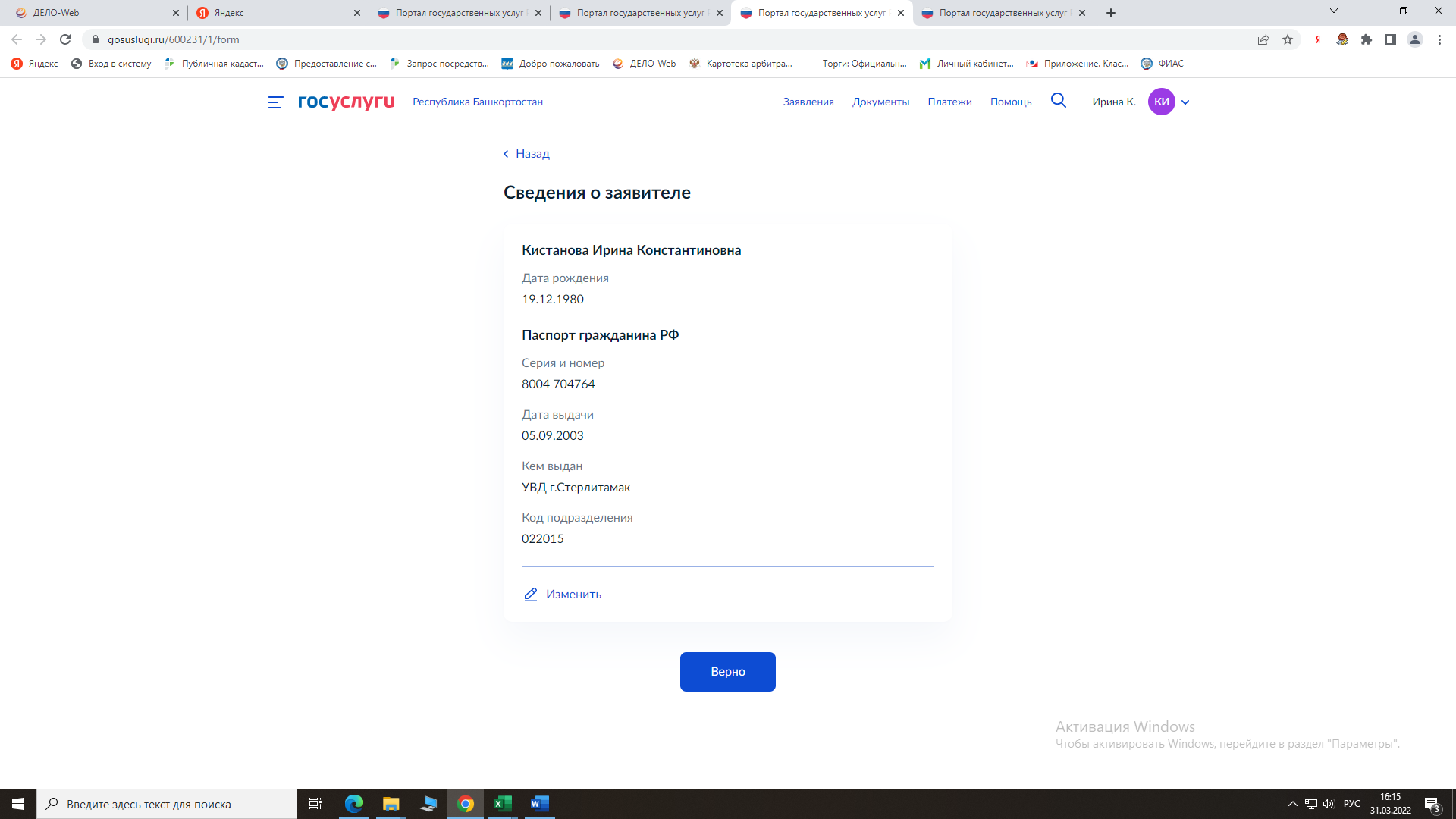 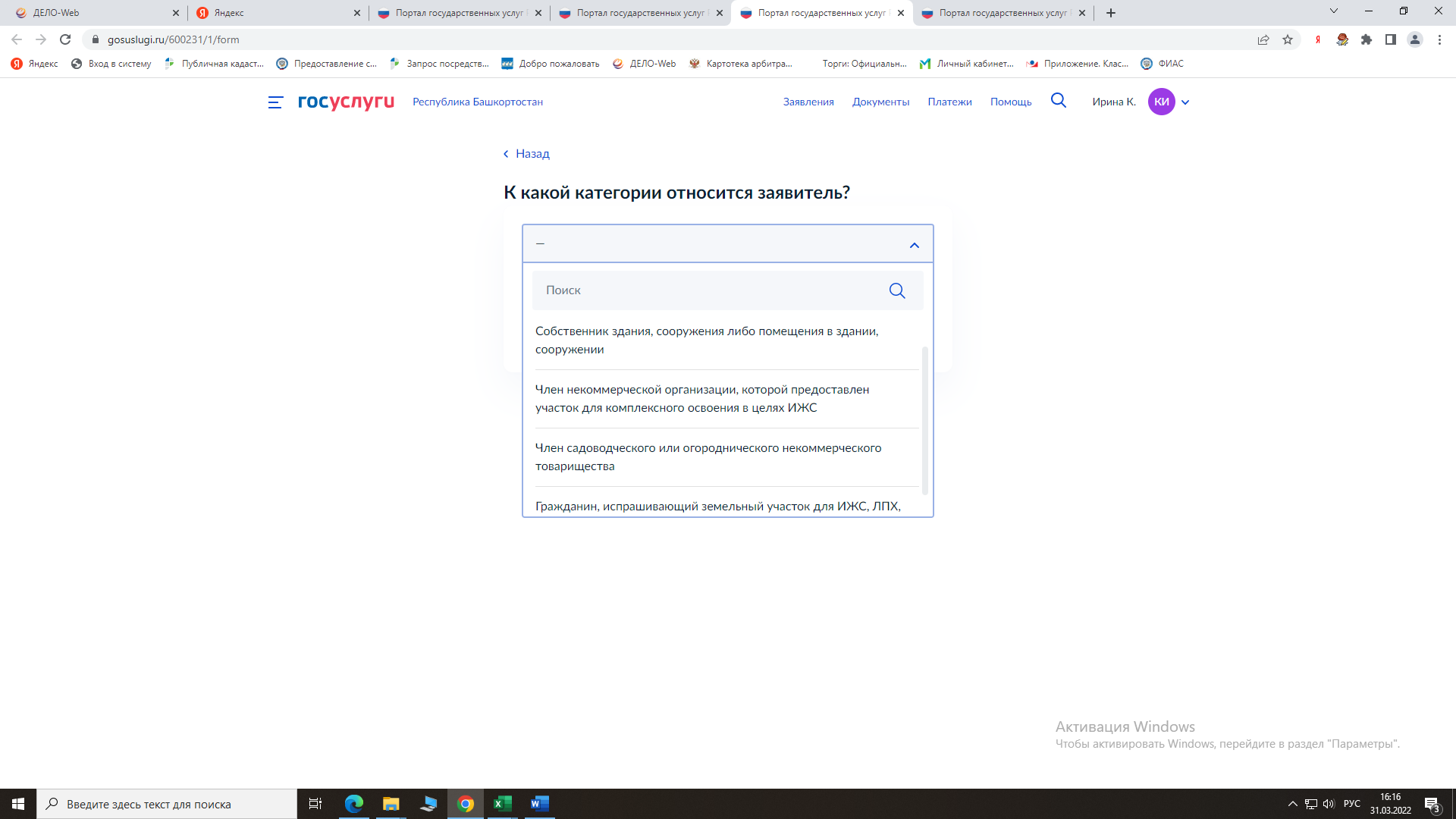 134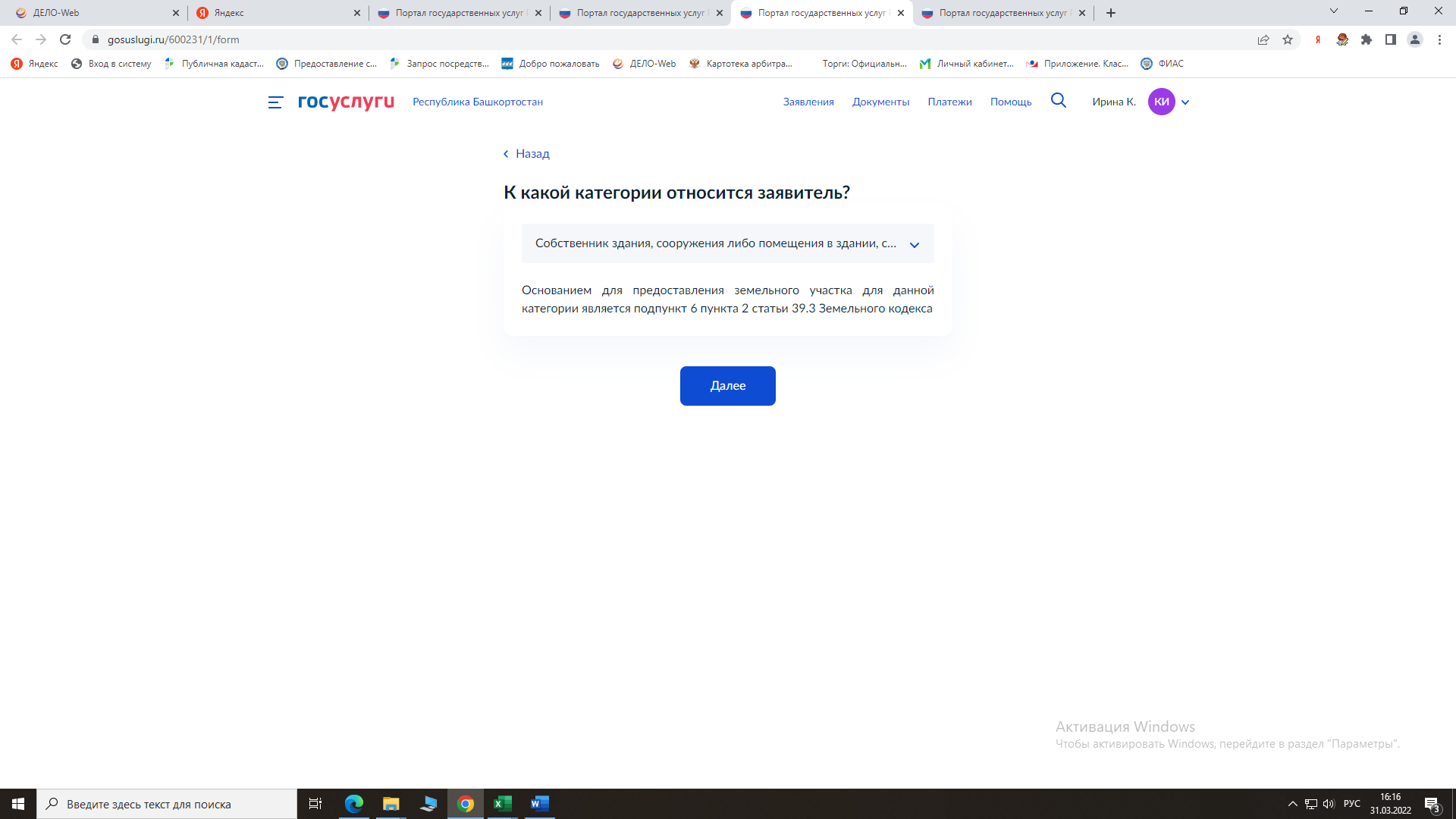 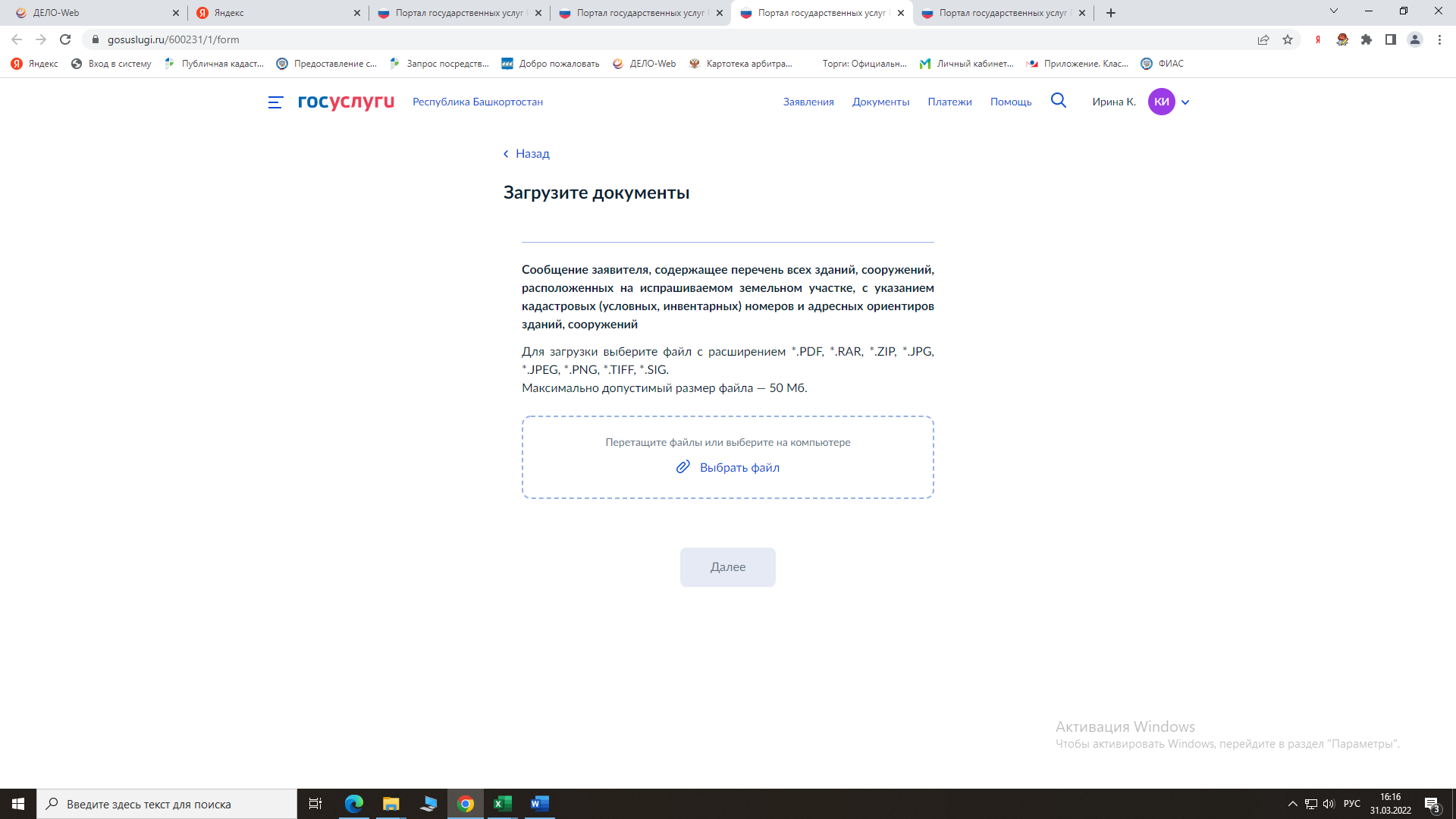 135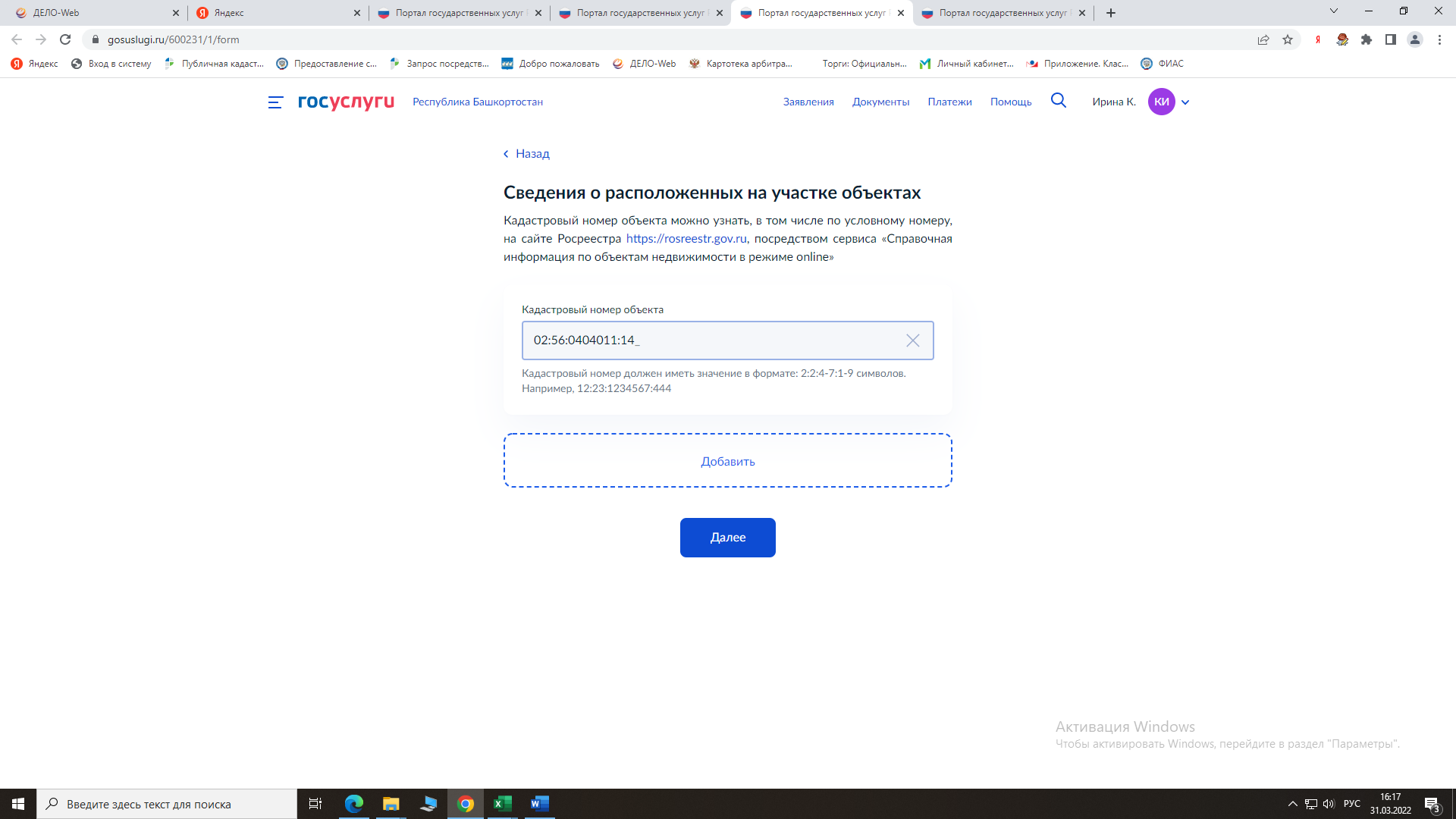 Далее отвечаем на вопросы: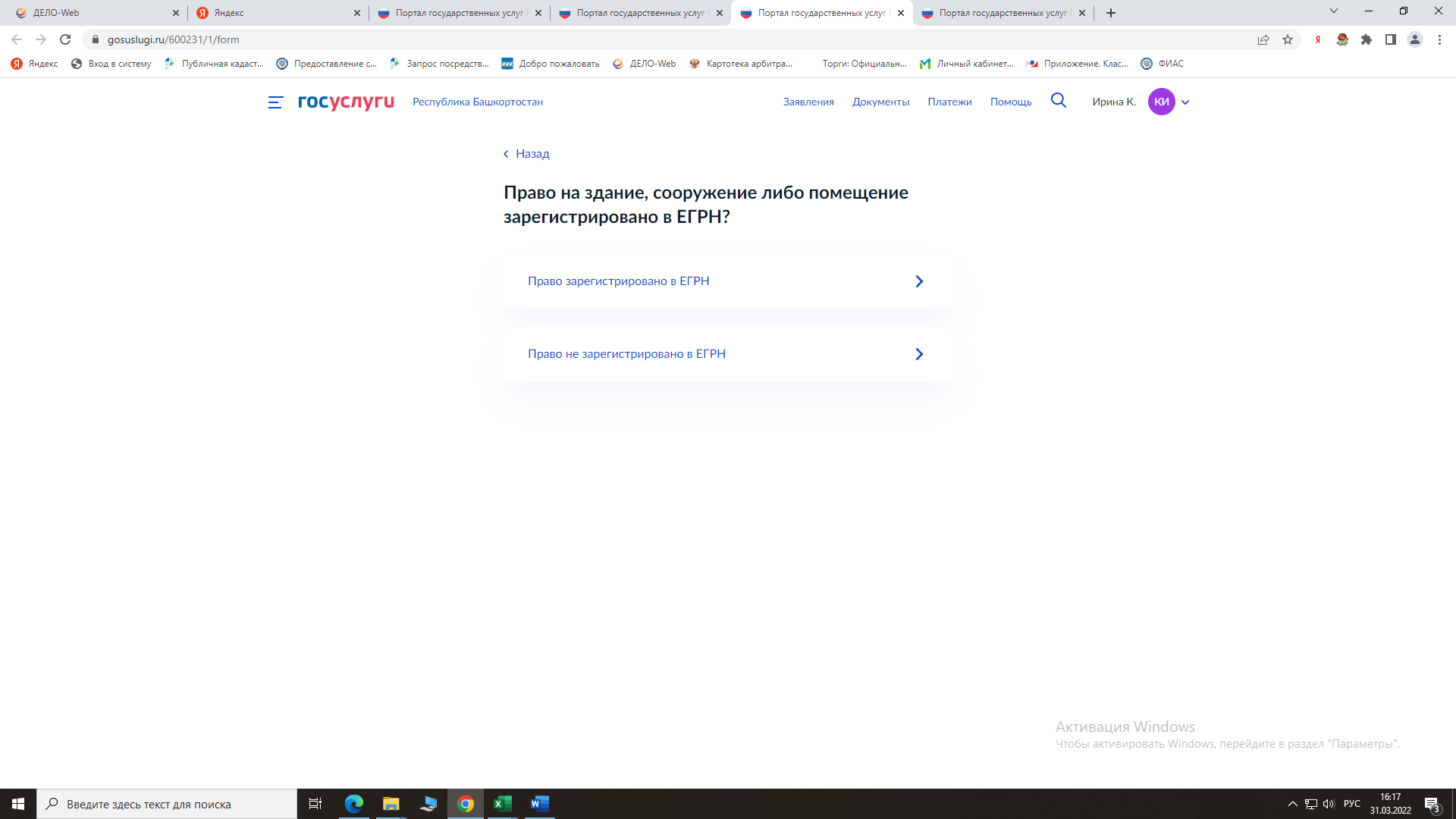 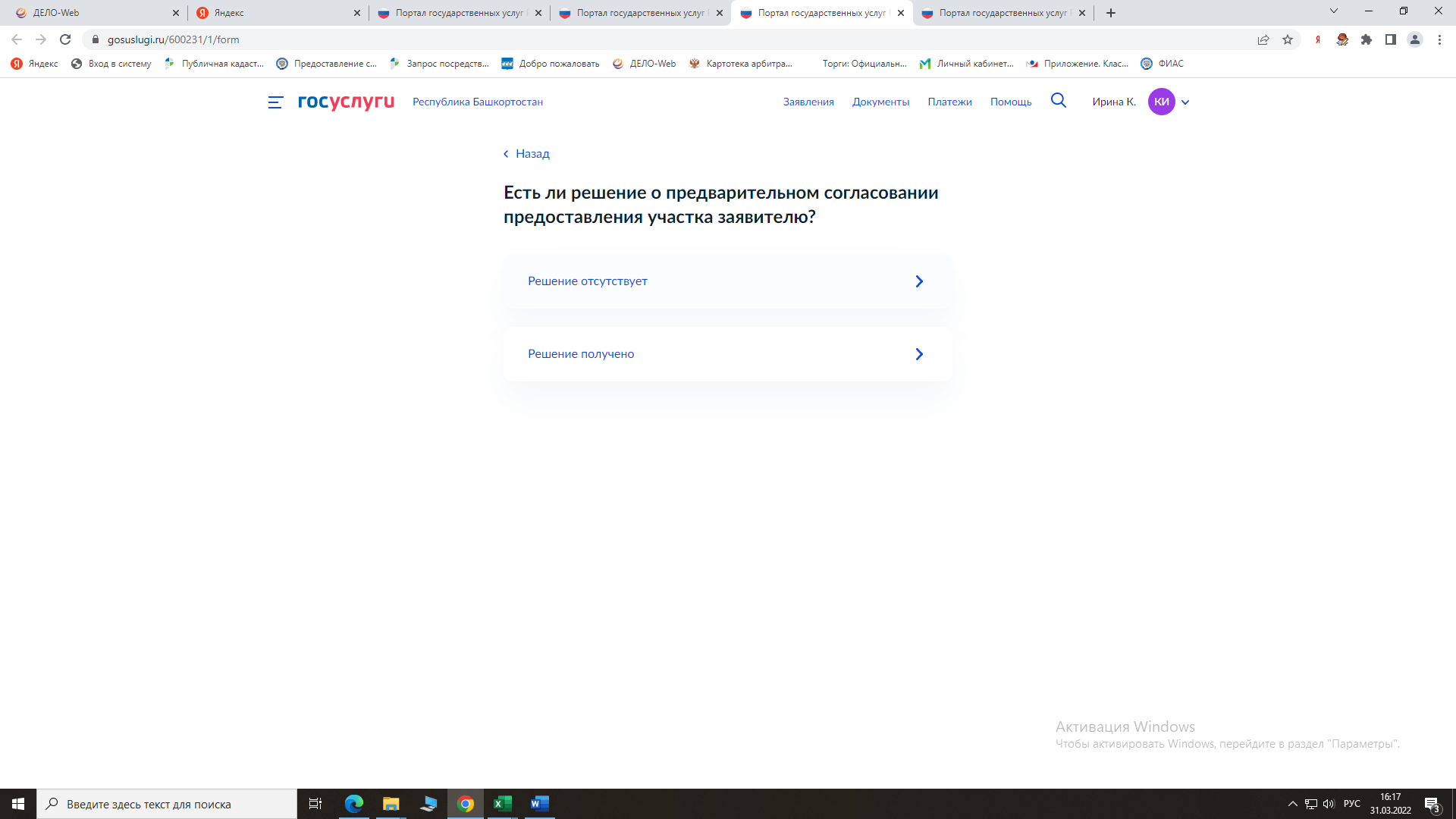 136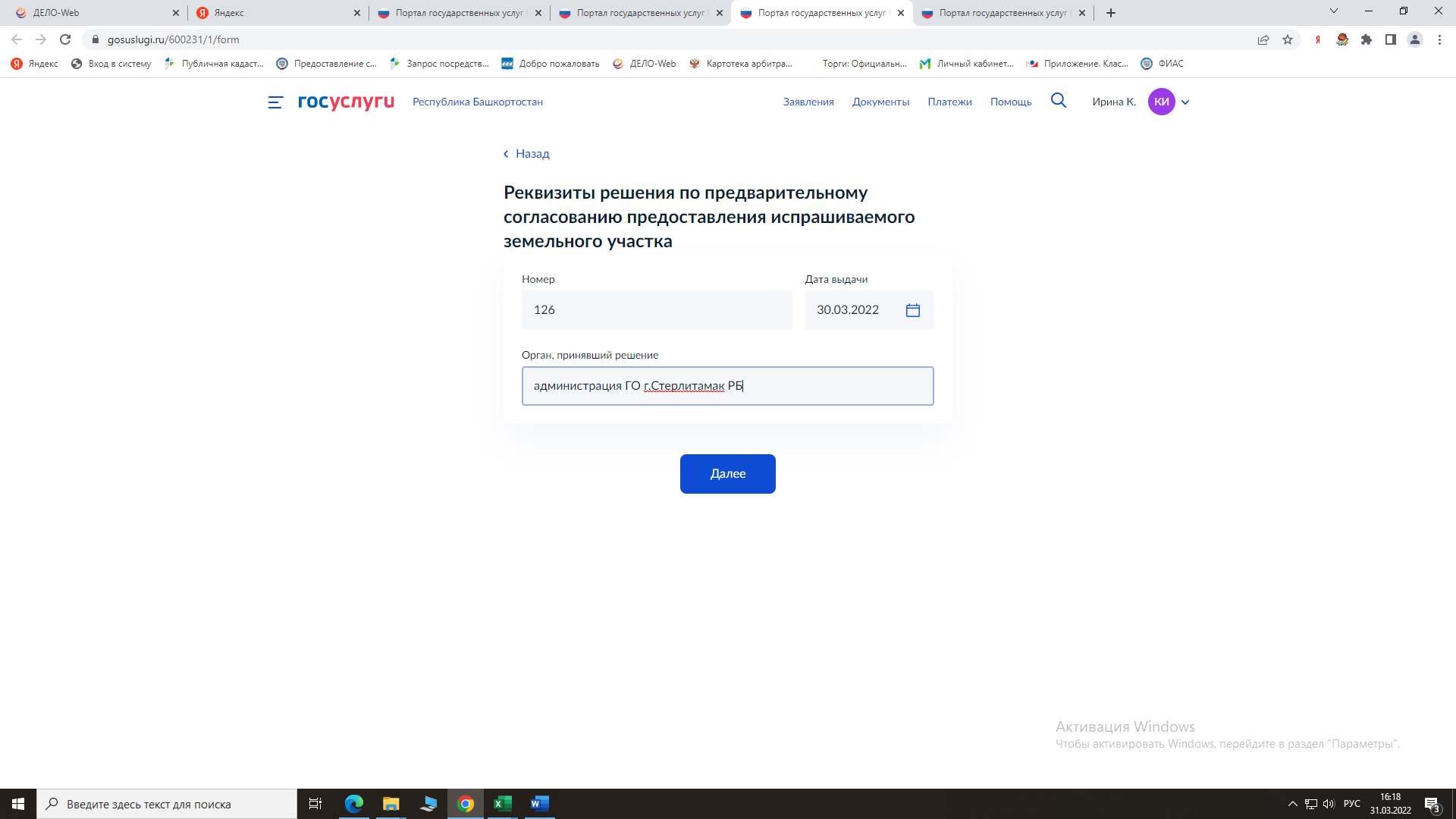 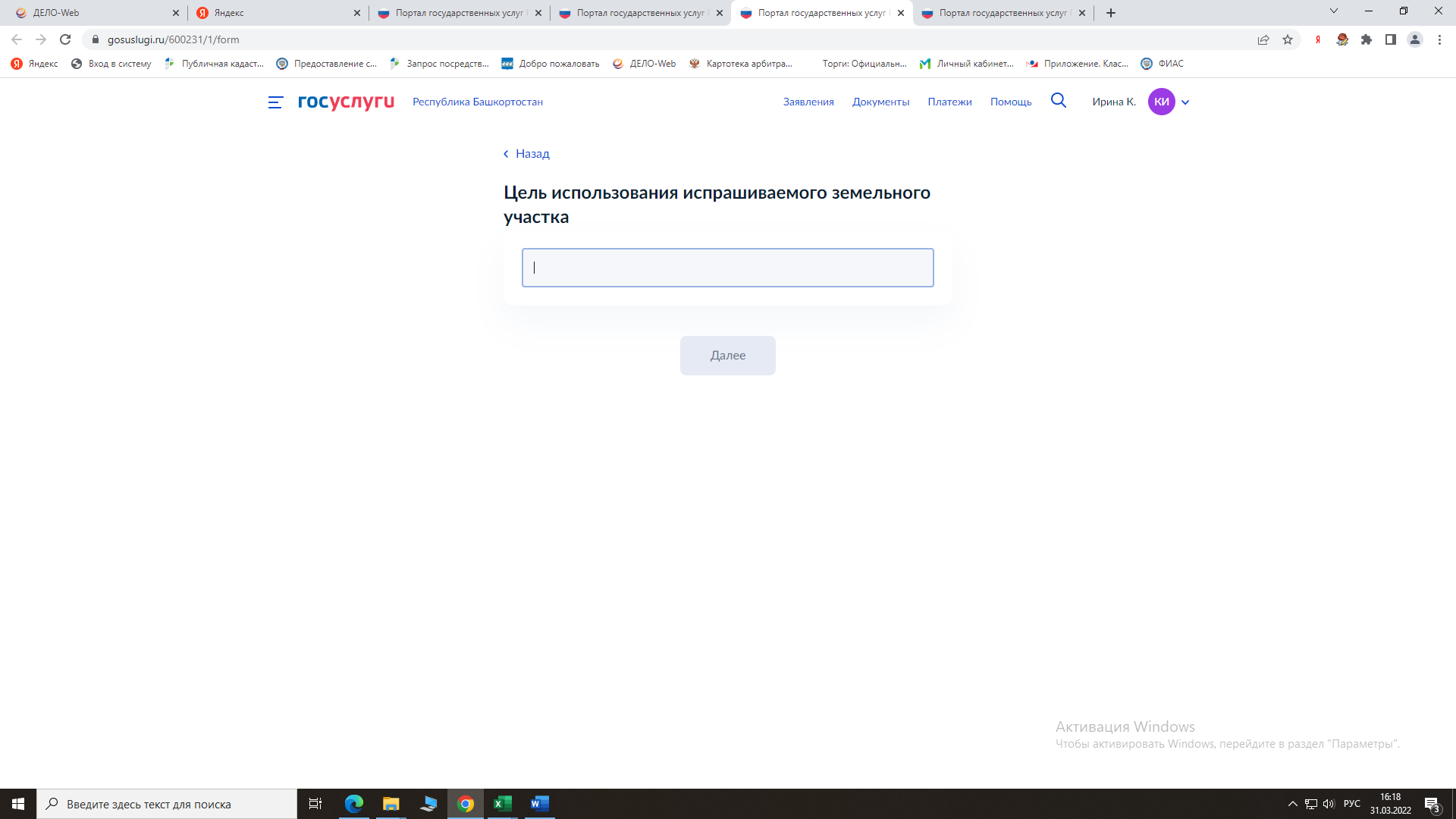 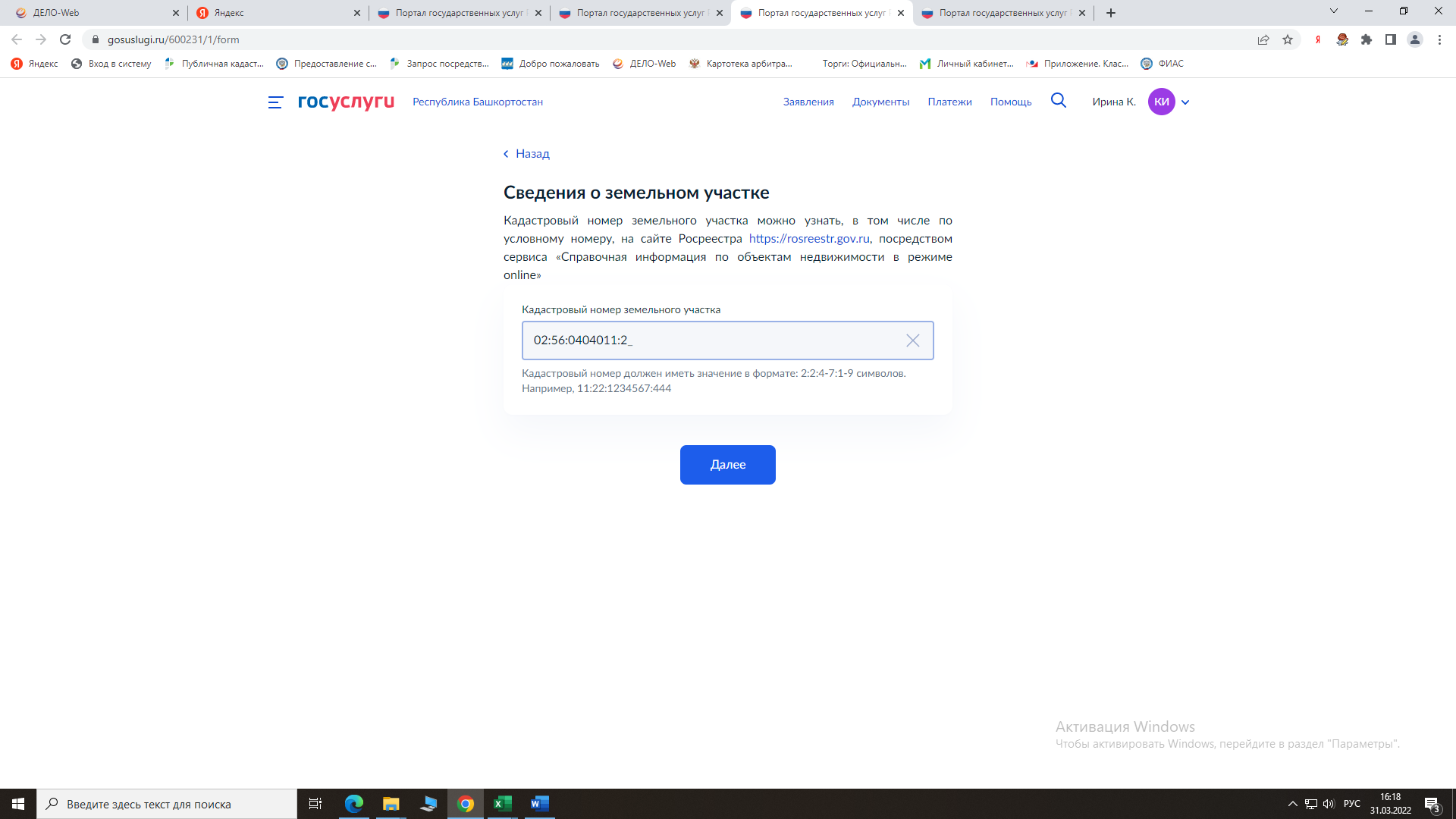 137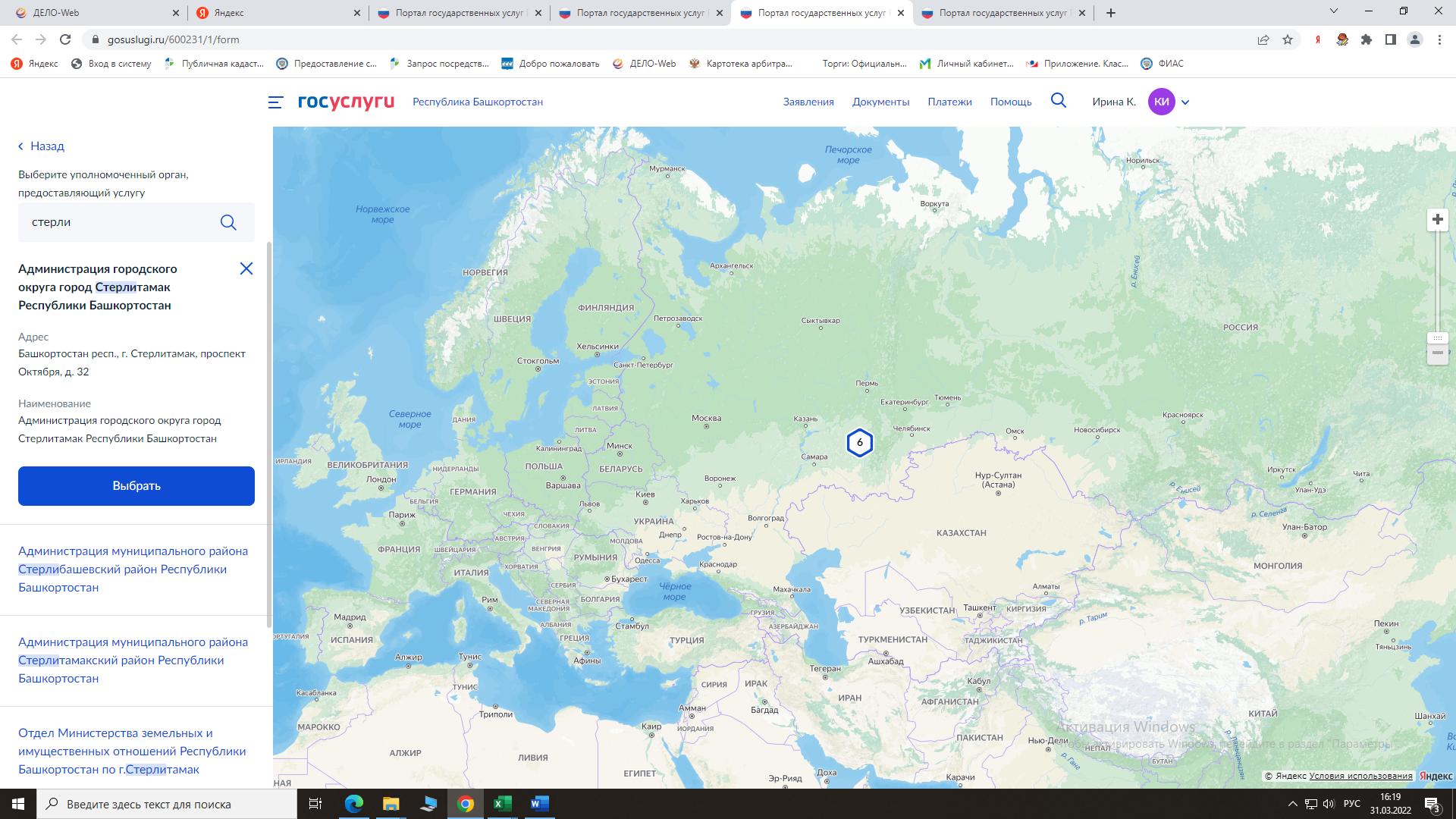 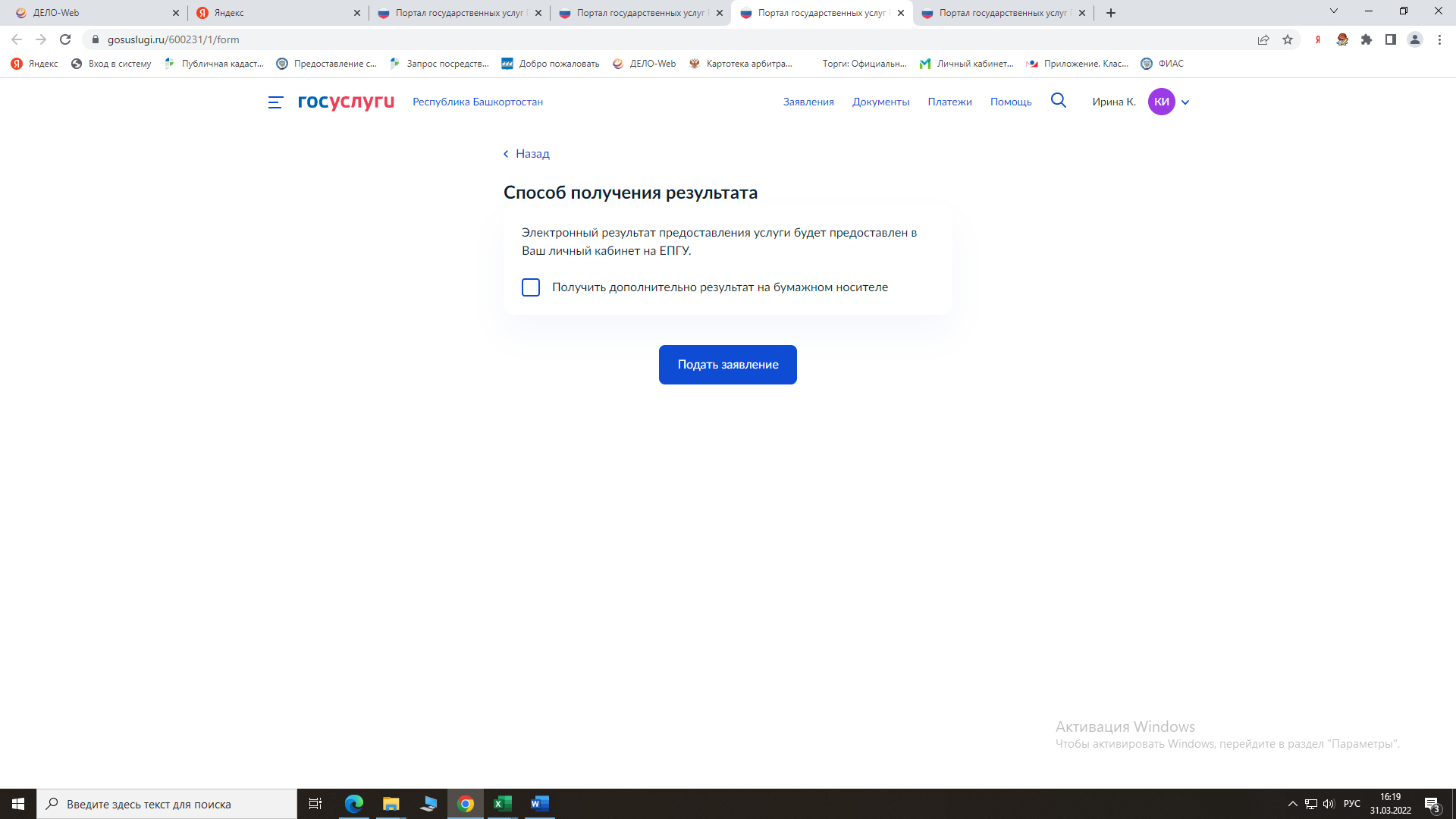 Все. Заявление подано в ведомство!138